LICENCIRANI OBRTI ZA NAUKOVANJEFRIZER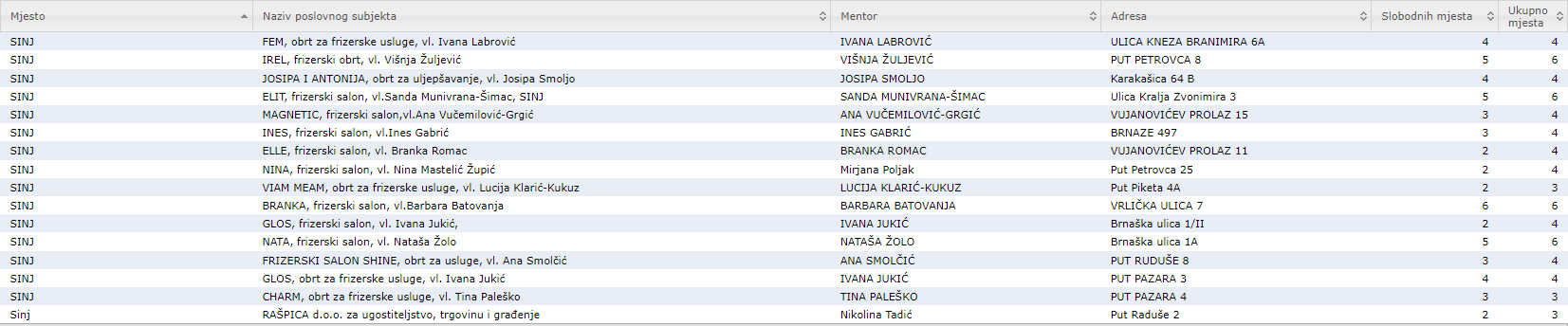 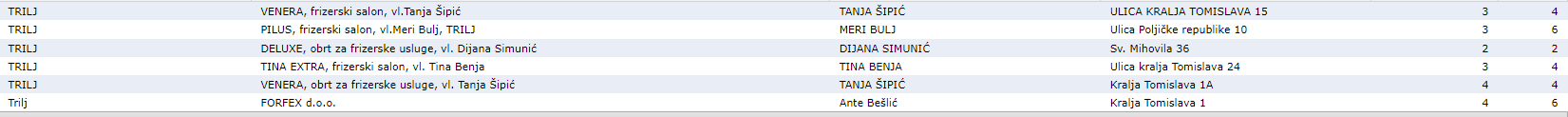 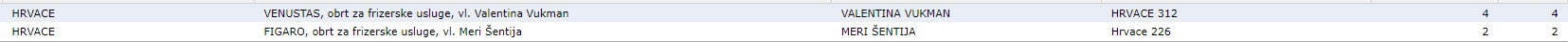 KOZMETIČAR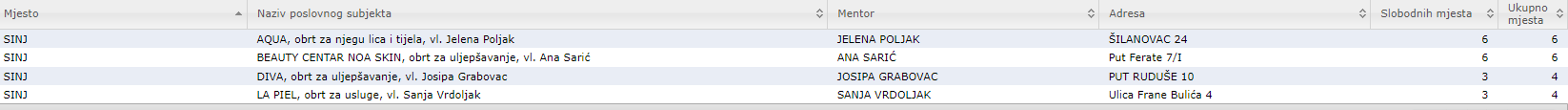 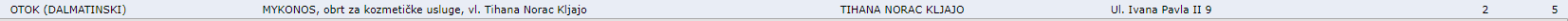 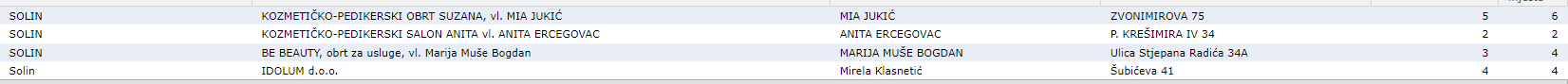 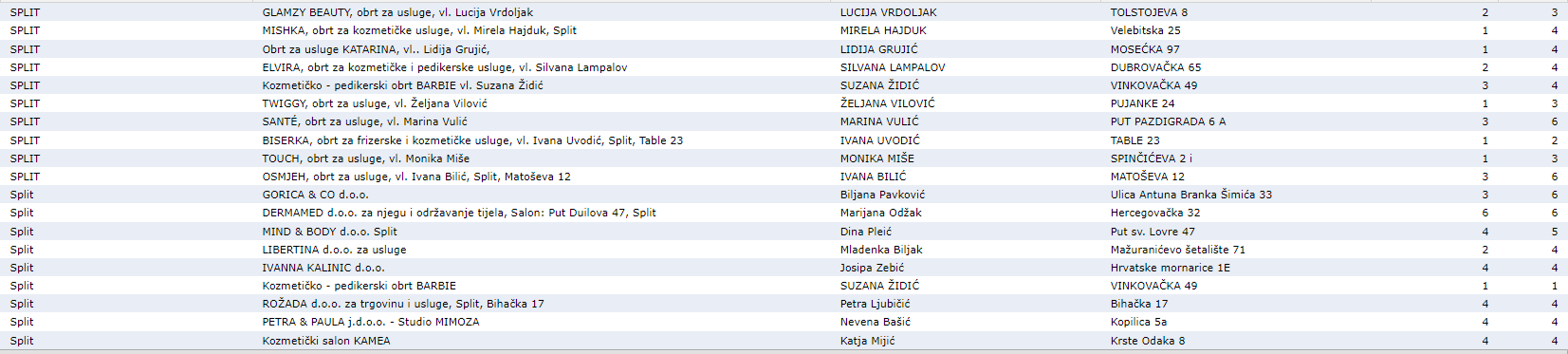 